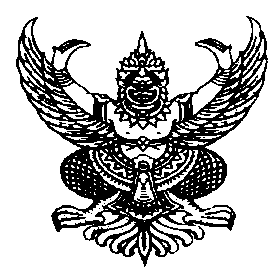 ประกาศองค์การบริหารส่วนตำบลเขวาไร่เรื่อง  ประกาศรายชื่อผู้มีสิทธิสอบแข่งขันเพื่อบรรจุบุคคลเป็นพนักงานส่วนตำบลประจำปี  ๒๕๕๗ภาคความรู้ความสามารถทั่วไป (ภาค ก) และภาคความรู้ความสามารถที่ใช้เฉพาะตำแหน่ง (ภาค ข)***************ด้วยองค์การบริหารส่วนตำบลเขวาไร่ได้ประกาศเรื่อง การสอบแข่งขันเพื่อบรรจุบุคคลเป็นพนักงานส่วนตำบล ประจำปี๒๕๕๗ลงวันที่ ๖มีนาคม 255๗จำนวน ๖ ตำแหน่ง ๖ อัตราองค์การบริหารส่วนตำบลเขวาไร่ ได้ดำเนินการรับสมัครสอบแข่งขัน เพื่อบรรจุบุคคลเป็นพนักงานส่วนตำบล ตั้งแต่วันที่ 2๐มีนาคม 255๗ ถึงวันที่ 1๐เมษายน 255๗ เสร็จเรียบร้อยแล้ว นั้นอาศัยอำนาจตามความในมาตรา ๑๓ มาตรา ๑๔ มาตรา ๑๕ และมาตรา ๑๗(๕) และมาตรา ๒๕ แห่งพระราชบัญญัติระเบียบบริหารงานบุคคลส่วนท้องถิ่น พ.ศ. ๒๕๔๒ ประกอบกับประกาศของคณะกรรมการพนักงานส่วนตำบลจังหวัดมหาสารคาม เรื่อง หลักเกณฑ์และเงื่อนไขเกี่ยวกับการบริหารงานบุคคลขององค์การบริหารส่วนตำบล พ.ศ. 2555 ลงวันที่ 20สิงหาคม ๒๕55 ข้อ 8 (8.4) องค์การบริหารส่วนตำบลเขวาไร่ จึงขอประกาศรายชื่อผู้มีสิทธิสอบแข่งขันตามเอกสารแนบท้ายประกาศนี้อนึ่งหากตรวจสอบภายหลังปรากฏว่าผู้สมัครสอบรายใดมีคุณสมบัติทั่วไปหรือคุณสมบัติเฉพาะตำแหน่งไม่ตรงตามประกาศการรับสมัครสอบแข่งขัน จะถือว่าผู้สมัครสอบรายนั้นขาดคุณสมบัติไม่มีสิทธิได้รับการบรรจุ แต่งตั้ง เป็นพนักงานส่วนตำบล กรณีผู้สมัครสอบรายใดเป็นข้าราชการพลเรือนสามัญหรือข้าราชการหรือพนักงานส่วนท้องถิ่นอื่น จะต้องมีหนังสือรับรองจากผู้บังคับบัญชา ซึ่งมีอำนาจสั่งบรรจุและแต่งตั้ง อนุญาตให้มาสอบแข่งขัน สำหรับ วัน เวลา และสถานที่สอบ จะประกาศให้ทราบ ณ ที่ทำการองค์การบริหารส่วนตำบลเขวาไร่ อำเภอนาเชือก จังหวัดมหาสารคาม และประกาศผ่านทางเว็บไซต์ กรมส่งเสริมการปกครองท้องถิ่น www.dla.go.th(ข่าวประชาสัมพันธ์) ก่อนวันสอบไม่น้อยกว่า 5 วันทำการจึงประกาศให้ทราบโดยทั่วกันประกาศ  ณ วันที่  ๑7  เดือนเมษายน  พ.ศ. ๒๕๕๗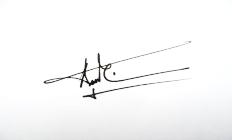  (นายสมบูรณ์  นาเพีย)นายกองค์การบริหารส่วนตำบลเขวาไร่